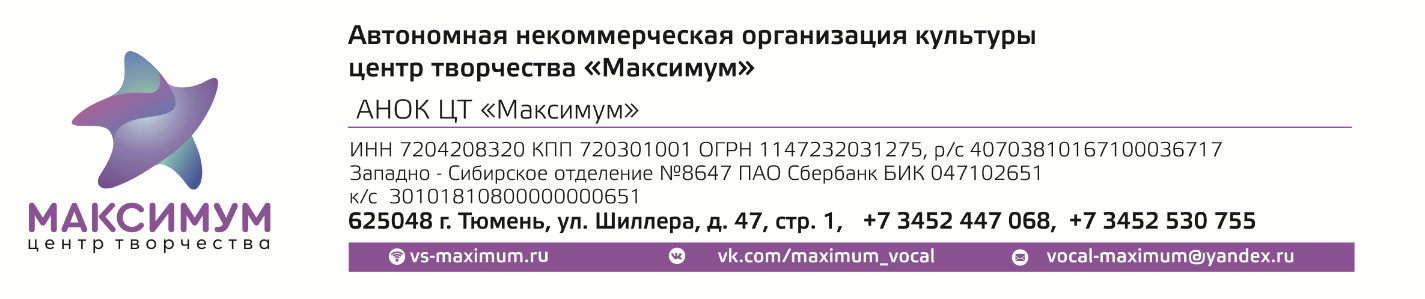 ИСТОРИЯ СТРАНЫ В ПЕСНЯХКультурно-просветительский проект, направленный на сохранение исторической памяти в молодежной среде. Проект реализуется при поддержке Правительства Тюменской области, Фонда президентских грантов и Тюменского государственного института культуры.Основная идея проекта - увлечь и воодушевить подрастающее поколение ценностными ориентирами, проверенными временем и героической историей нашей страны. Целевая группа проекта - старшеклассники и молодежь Тюменской области. Музыкальная культура всегда отражала общественную жизнь и историю страны. Через музыку и в особенности через песню, как концентрат накопленного общественного сознания, рисуется жизнь общества, его история. Через призму песенной культуры можно сканировать ценности, тенденции, уровни культуры и образования населения страны. Цель проекта: донести до подрастающего поколения истинные российские ценностные ориентиры через лучшие образцы песенного творчества нашей страны и творческие инструменты просвещения. Содержание проекта: цикл культурно-просветительских мероприятий, состоящий из четырех исторических блоков-лекций с вокальным сопровождением: 1. НАМ ПЕСНЯ СТРОИТЬ И ЖИТЬ ПОМОГАЕТ - довоенная Россия (романсы, песни советских композиторов), 2. ВСТАВАЙ, СТРАНА ОГРОМНАЯ - история России в годы Великой Отечественной войны (военные песни), 3. ВОЗЬМЕМСЯ ЗА РУКИ, ДРУЗЬЯ - послевоенный период, освоение новых территорий, БАМ, Тюменский Север, история нефтяного края (бардовская песня), 4. НАДЕЖДА - НАШ КОМПАС ЗЕМНОЙ - 70-90 годы, предвестники современной России (песни советских композиторов А. Пахмутовой, А. Бабаджаняна и других классиков советской песни, современная бардовская песня). Команда проекта уверена, что природа песни способна заинтересовать, увлечь ценностным содержанием, раскрыть потенциальные потребности человека в музыкальных запросах, в поэзии, сочинительстве. В основе песенной культуры и традициях лежит созидательное, светлое начало, царит гармония, лиризм, поэзия, помноженные на музыкальность. Поскольку в песне отражается жизнь во всех ее проявлениях, важно проследить историю песни в сочетании с историей страны за последние 100 лет. В этой связи проект затрагивает не только ценностную составляющую песенного жанра, но и кристаллизует важные вехи в истории России.Срок реализации – сентябрь 2023-май 2024.Мероприятия проводятся в образовательных учреждениях Тюмени и Тюменской области, на концертной площадке АНОК ЦТ "Максимум".Руководитель проекта: Ирина Борисовна Бархатова, директор АНОК ЦТ «Максимум», профессор, заведующий кафедрой музыкального искусства эстрады Тюменского государственного института культуры, Посол культуры Союза женщин России.Косолапова Наталья Яковлевна+79829234681